                  ZO ČSOP ALCES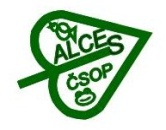 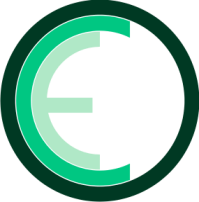  *********POZNÁVAT A CHRÁNIT********              ZO ČSOP ALCES4 roční období v Poodří – ZIMA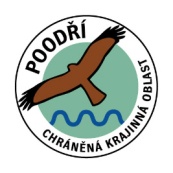 Světový den mokřadů v Poodří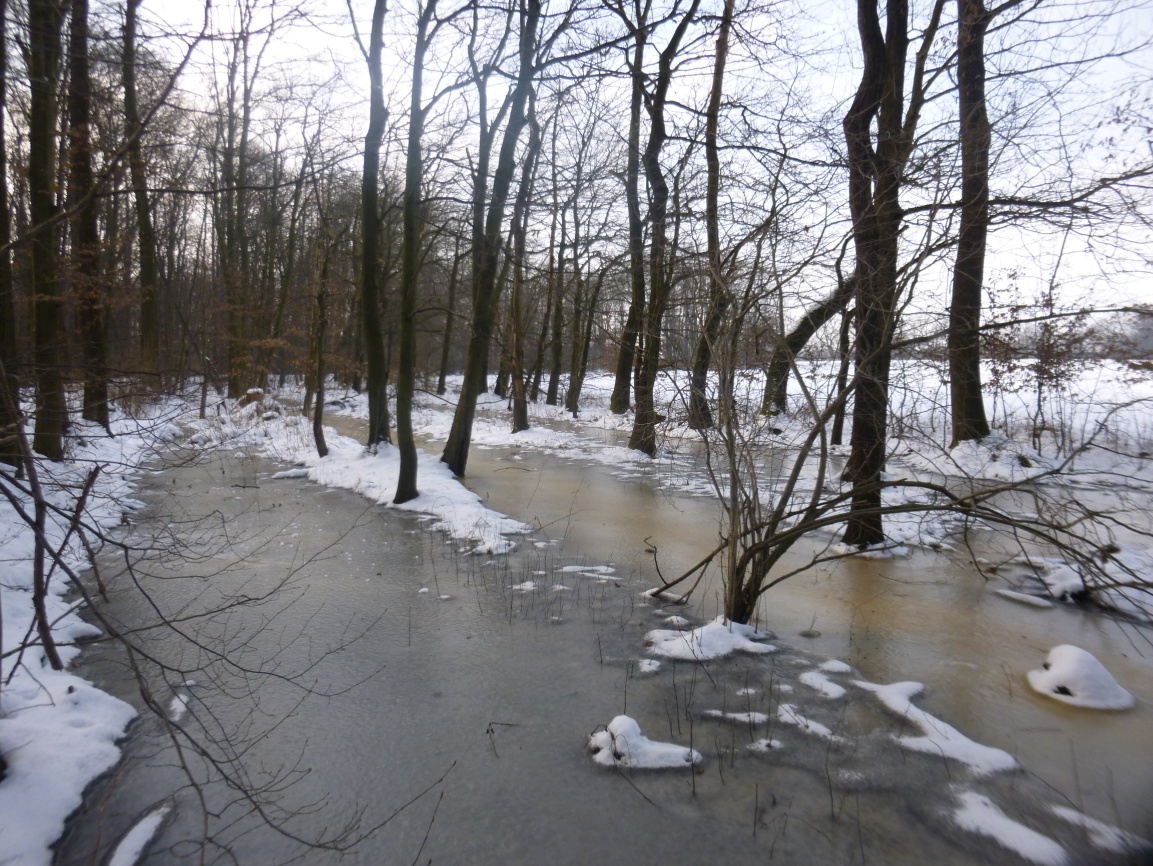 2.února 2019vemte ANURU s sebouTrasa : Jistebník – PR Rákosina – rybník Bezruč – řeka Odra - slepé rameno Odry u Prosňáku – mokřady NPR Polanská niva  - Polanka n.O    cca 10kmsraz 10:00 nádraží Jistebník n.O, dalekohledy, občerstvení s sebou, končíme U Machů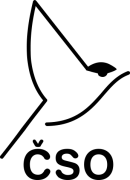 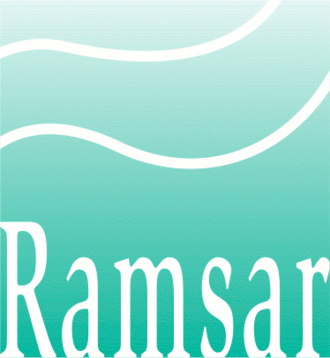                      Česká společnost ornitologická -  hlavní organizátor akce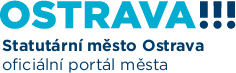 